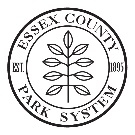 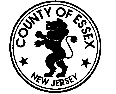 *************     FILL IN THE BLANKS     EACH PARK USED ONCE BELOW     *************Anderson Park  -  Becker Park  -  Belleville Park  -  Branch Brook Park  -  Brookdale Park  -Eagle Rock Reservation    -    Environmental Center    -    Francis A. Byrne Golf Course  -Glenfield Park   -   Grover Cleveland Park   -   Hendricks Field Golf Course   -Hilltop Reservation   -   Independence Park   -   Irvington Park   -   Ivy Hill Park   -Justice William J. Brennan, Jr. Park   -   Kip’s Castle Park   -   Mills Reservation   -Monte Irvin Orange Park  -  Presby Iris Garden Park  -  Riker Hill Art Park  -  Riverbank Park  -Riverfront Park  -  South Mountain Reservation  -  Turtle Back Zoo  -  Vailsburg Park  -Verona Park  -  Veterans Memorial Park  -  Watsessing Park  -  Weequahic Golf Course  -Weequahic Park  -  West Essex Park  -  West Essex Trail  -  West Side Park -  Yanticaw Park**************                                                                                               **************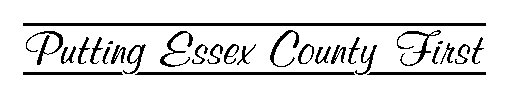 1. Gen. George Washington surveyed the countryside from its southern end.  _____ _______ _______2.  Many parcels of land for this park in four municipalities along the Passaic River were purchased with funds from the sale of the Oraton Parkway to the State of New Jersey.  _____ ______ _____3.  The Casino (open structure) was built here in 1909 for unparalleled viewing of the New York skyline; Thomas A. Edison used the building for experiments during WW1.  _____ _____ __________4.  A tuberculosis sanitorium once provided treatment here.  ______ _________5.  The Olmsted design firm, in its last association with Essex County Parks, recommended accepting the gift of this land in the north of the county from a private foundation.  ____ _________6.  The first public golf course in New Jersey, it was created in 1914 as a 9-hole course and expanded to 18 holes in 1969.	  ___________ ____ ______7.  Before deciding to relocate to Bloomfield, the Forest Hill Field Club had several greens on part of this land.    _______ ____ ___ _____8.  Nearly acquired in 1947, this became the county’s third golf course in 1979.  __________________9.  This 3-mile stretch of the former Caldwell Branch of the Erie-Lackawanna Railroad is enjoyed by bikers, hikers and runners.  _____ ______ _______10. The Morris Canal used to run along its long western border.  ______ ______ _____11. Host to Newark’s 250th anniversary pageant in 1916 and to Love Fest in 1969. __________ ____12. In early plans c. 1930, it was referred to as Park #19 and Bloomfield-Montclair Park.  _______ ___                           13. Once a dairy farm with a miniature steam railway.  _______ ____14. Second River runs through both parts of this park with a Lenni Lenape name.     __________ ____15. Even before its purchase by the county, trolley riders headed out Bloomfield Avenue to this lakeside picnic ground which then offered a mini-train, carousel, and boat launch.  ________ _____16. The landscape architects made use of its arrow shape when designing this park.  _______________                           17. Named after the 22nd & 24th U.S. president, Pine Brook Creek runs through it.  _____ ______ ____18. Nike missiles were housed here during the Cold War.   ______ ____ ___ _____                          19. The Hendricks’ house, located here, overlooked their copper mill on 2nd River.  __________ _____20. The tree-lined promenade from the original design shares the upper portion of this urban park with a large community center.  Active recreation facilities have replaced a pond. _____ ____ ____21. Used for Army training in WWI & II, this park adjacent to the Garden State Parkway was home to an anti-aircraft gun in the 1950s.  __________ _____22. This park with a Lenni Lenape name lies along the Third River in Nutley.  ________ ____23. Designed in 3 tiers with a pond on lowest for skating, fishing, & model boating.  _________ ____24. Toney’s Brook runs through, tucked beside updated playfields and Glenfield School. _______ ___ 25. This neighborhood park is adjacent to Seton Hall University.  ___ ____ _____26. Another neighborhood park, first to be named after someone (the donor of the land).  _______ ____27. This park was originally named East Side Park.	__________ ____28. The lower Passaic, long industry-dominated, is reclaimed for recreation at this park.  ___________29. Named for a horticulturist/national flower society founder & popular in May.  ____ ___ _____ ___30. Balbach’s smelting plant once belched smoke where baseball is now played. _________ ____31. This structure was built in medieval Norman style in 1905 as a private home.  ____ ______ ____32. Our smallest parks, and among our newest, these two are adjacent to the Hall of Records.  	___________________ 		_______________________________33. The first building used for this purpose was once a restaurant; the current building, built in 2005, has a “green” roof.       _____________ _______34. In 1963, the year it opened, 320,203 people visited this attraction.  _______ _____ ___